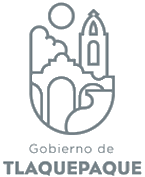 AGENDA MAYOAGENDA MAYOAGENDA MAYOAGENDA MAYOSub Dirección de Comunicación Social  Seguridad Tlaquepaque Sub Dirección de Comunicación Social  Seguridad Tlaquepaque Sub Dirección de Comunicación Social  Seguridad Tlaquepaque Sub Dirección de Comunicación Social  Seguridad Tlaquepaque INFORMACION PUBLICADA EN CUMPLIMIENTO DEL ARTICULO 8 FRACCION VI INCISO H) DE LA LEY DE TRANSPARENCIA Y ACCESO A LA INFORMACION PUBLICA DEL ESTADO DE JALISCO Y SUS MUNICIPIOSFECHA Y HORA DEL EVENTOSERVIDORES PUBLICOS ASISTENTESEVENTO, TRABAJO O ACTIVIDAD PÚBLICALUGAR DE LA ACTIVIDADFECHA Y HORA DEL EVENTOSERVIDORES PUBLICOS ASISTENTESEVENTO, TRABAJO O ACTIVIDAD PÚBLICALUGAR DE LA ACTIVIDAD02-05-2020Lic. Esmeralda Bayardo RosasAtención a medios de comunicación Zona Centro Tlaquepaque02-05-2020Lic. Esmeralda Bayardo RosasAtención a medios de comunicaciónColonia Hacienda de Vidrio02-05-2020Lic. Esmeralda Bayardo RosasAtención a medios de comunicaciónColonia Los Altos05-05-2020Lic. Esmeralda Bayardo RosasReunión con ConmandantesComisaria07-05-2020Lic. Esmeralda Bayardo RosasAtención a medios de comunicaciónColonia Los Meseros07-05-2020Lic., Esmeralda Bayardo RosasAtención a medios de comunicaciónEn Juan de la Barrera y Periférico08-05-2020Lic. Esmeralda Bayardo RosasRealización de videos 10 de mayoEn el Municipio 08-05-2020Lic. Esmeralda Bayardo RosasReunión Comisario y empresa “negocio seguro”Comisaria 09-05-2020Lic. Esmeralda Bayardo RosasReportaje 10 de mayoComisaria 10-05-2020Lic. Esmeralda Bayardo RosasOperativo en peatones por el 10 de mayoEn panteones del Municipio10-05-2020Lic. Esmeralda Bayardo RosasRealización del videoSan Martín de las Flores10-05-2020Lic. Esmeralda Bayardo RosasOperativo Panteones En el Municipio 12-05-2020Lic. Esmeralda Bayardo RosasAtención a medios de comunicaciónComisaria 13-05-2020Lic. Esmeralda Bayardo RosasAtención a medios de comunicaciónColonia La Micaelita13-05-2020Lic. Esmeralda Bayardo RosasReunión con Rayas para la creación de videos de autodefensa personal o ejercicios de desastresComisaria 13-05-2020Lic. Esmeralda Bayardo RosasPlanear contenidos para Redes de las diferentes direccionesComisaria 13-05-2020Lic. Esmeralda Bayardo RosasAtención a medios de comunicaciónComisaria 14-05-2020Lic. Esmeralda Bayardo RosasAtención a medios de comunicaciónCruz Roja Toluquilla 14-05-2020Lic. Esmeralda Bayardo RosasReunión con directivos Comisaria 14-05-2020Lic. Esmeralda Bayardo RosasMedidas por el coronavirusComisaria 14-05-2020Lic. Esmeralda Bayardo RosasAtención a medios, detienen a hombre con motocicleta robadaColonia Camichines15-05-2020Lic. Esmeralda Bayardo RosasAtención a medios, policías recuperan cargamento millonario de aparatosColonia Juan de la Barrera17-05-2020Lic. Esmeralda Bayardo RosasAtención a medios, policías detienen a asaltante de repartidorColonia El Campesino18-05-2020Lic. Esmeralda Bayardo RosasAtención a medios de comunicaciónColonia Jardines de Santa María.19-05-2020Lic. Esmeralda Bayardo RosasAtención a medios de comunicación Periférico Sur y la avenida Juan de la Barrera20-05-2020Lic. Esmeralda Bayardo RosasAtención a medios de comunicaciónCerro del Gato20-05-2020Lic. Esmeralda Bayardo RosasReunión ComisarioComisaria 20-05-2020Lic. Esmeralda Bayardo RosasAcuerdo de creación  del grupo de Búsqueda MunicipalComisaria 21-05-2020Lic. Esmeralda Bayardo RosasComisaria de la Policía Preventiva Municipal y Ocra unen esfuerzosComisaria21-05-2020Lic. Esmeralda Bayardo RosasEnlace y Suplente y Creación del Grupo de Búsqueda MunicipalComisaria 21-05-2020Lic. Esmeralda Bayardo RosasRealizar Acciones en contra de la Comisión Intercambio de Información para la búsqueda de personasComisaria 22-05-2020Lic. Esmeralda Bayardo RosasAtención a medios de comunicaciónColonia Centro de Tlaquepaque22-05-2020Lic. Esmeralda Bayardo RosasAtención a medios de comunicaciónColonia Guayabitos23-05-2020Lic. Esmeralda Bayardo RosasAtención a medios, detenida por roboColonia La Romita 24-05-2020Lic. Esmeralda Bayardo RosasAtención a medios de comunicaciónColonia Santa María Tequepexpan.24-05-2020Lic. Esmeralda Bayardo RosasAtención a medios de comunicaciónColonia Álamo Industrial25-05-2020Lic. Esmeralda Bayardo RosasAtención a medios de comunicaciónColonia Parques de Santa Cruz del Valle 26-05-2020Lic. Esmeralda Bayardo RosasReunión con ComandantesComisaria 27-05-2020Lic. Esmeralda Bayardo RosasAtención a medios de comunicaciónColonia El Vergel27-05-2020Lic. Esmeralda Bayardo RosasAtención a medios de comunicaciónColonia Brisas de Chapala 27-05-2020Lic. Esmeralda Bayardo RosasGráficos y Atención a medios de comunicación para el arranque del Operativo para Supervisar el Sector Educativo.En el Municipio 28-05-2020Lic. Esmeralda Bayardo RosasReunión de trabajoPresidencia29-05-2020Lic. Esmeralda Bayardo RosasReunión con personal de la plataforma digital UberComisaria 29-05-2020Lic. Esmeralda Bayardo RosasCurso  a UCIP, con el tema Entrevista en Áreas Limítrofes Instalaciones de UCIP 29-05-2020Lic. Esmeralda Bayardo RosasAtención a medios de comunicaciónColonia Los Olivos30-05-2020Lic. Esmeralda Bayardo RosasPolicías obsequian cubre bocas a menoresEn el Municipio 31-05-2020Lic. Esmeralda Bayardo RosasAtención a medios de comunicaciónColonia Parques de la Victoria31-05-2020Lic. Esmeralda Bayardo RosasAtención a medios de comunicaciónCarretera San Martín al Verde 